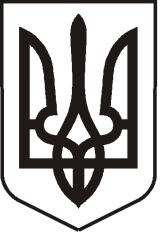 У К Р А Ї Н АЛ У Г А Н С Ь К А    О Б Л А С Т ЬП О П А С Н Я Н С Ь К А    М І С Ь К А    Р А Д А Ш О С Т О Г О   С К Л И К А Н Н ЯРОЗПОРЯДЖЕННЯміського  голови     «10» листопада 2020 р.	                    м. Попасна                                   № 02-02/254/1                              Про придбання подарунків з нагоди святкування Всеукраїнськогодня працівників культури і майстрів народного мистецтва         У зв’язку з проведенням міського заходу Всеукраїнського дня працівників культури і майстрів народного мистецтва, згідно з міською цільовою програмою «Інші заходи в галузі культури і мистецтва» на 2020 рік, затвердженої рішенням сесії міської ради  від 23.12.2019 № 111/5 та керуючись п.20 ч.4 ст.42 Закону України «Про місцеве самоврядування в Україні»:1.   Придбати подарунки для вручення під час святкування Всеукраїнського дня працівників культури і майстрів народного мистецтва.2.   Витрати  на придбання товару здійснити за рахунок коштів виконкому міської ради на міську цільову програму «Інші заходи в галузі культури і мистецтва» на 2020 рік. Кошторис витрат  затвердити (додається). 3.  Контроль за виконанням даного розпорядження покласти на  старшого інспектора організаційного відділу Савостьянова Д. А. та начальника фінансово-господарського відділу виконкому міської ради Омельченко Я.С.        Міський голова                                                                           Юрій ОНИЩЕНКОСавостьянов, 2 05 65Додаток  до розпорядження міського голови від 10.11.2020 № 02-02/254/1К О Ш ТО Р И Свитрат на  придбання 1. Електрочайник Livstar LSU 1127  – 1 шт.*340,00 грн.2. Електрочайник  Domotek MS 5027 – 1 шт.*280,00 грн.            ВСЬОГО:   620,00  (шістсот двадцять грн. 00 коп.) Керуючий справами                                                                          Л.А. КулікНачальник фінансово-господарського відділу  -                                                                     головний бухгалтер                                                                           Я. С. Омельченко